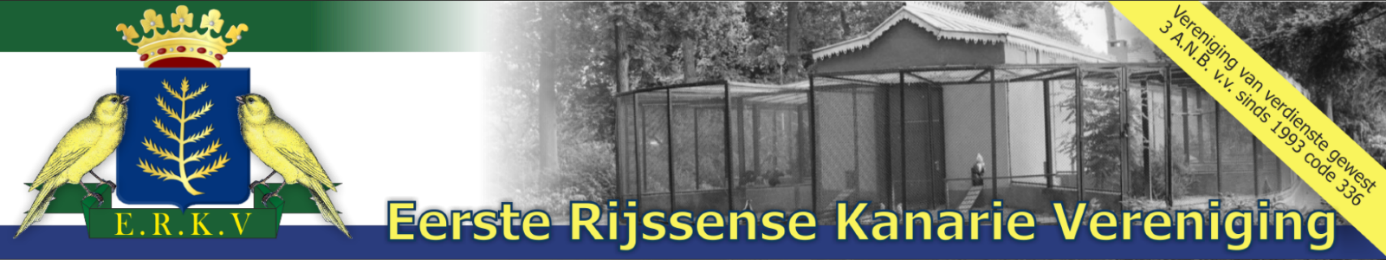 Artikel 1De Regio tentoonstelling wordt georganiseerd door Vogelvereniging “ERKV” Rijssen(336) en wordt gehouden van 28 november t/m 3 december aan de Marijkestraat 7a Rijssen gebouw Luchtvermaak.Programma: Zaterdag 12 november Sluiting inschrijving                        Maandag 28 november Inbrengen vogels van 17.00 tot 20.00 u                       Dinsdag 29 en woensdag 30 november Keuring vogels en inrichting TT zaal                       Donderdag 1 december Opening TT om 19.15 uur. Open voor publiek 20.00 tot 22.00 u                       Vrijdag 2 december Open voor publiek van 10.00 tot 21.30 u                       Zaterdag 3 december Open voor publiek van 10.00 tot 16.00 u Uitgifte van af 16.15 uurArtikel 2De inschrijving is opengesteld voor leden van de afdelingen die zijn aangesloten bij het rayon ”Regge en Vechtstreek”. Ingezonden kan worden met erkende ringen van de N.B.v.V. Ook zijn ringen toegestaan van andere organisaties volgens C.O.M. Nederland, dit moet duidelijk op het inschrijfformulier worden vermeld met een bewijs van inschrijving van de betreffende organisatie en tevens het eigen kweeknummer. Verschillende kweeknummers van dezelfde inzender binnen een stam zijn toegestaan, mits duidelijk vermeld en begeleid door een (kopie van een) bewijs van inschrijving van de betreffende COM-organisatie. Door inschrijving zijn inzenders gebonden aan de bepalingen van dit Regio-reglement.Artikel 3De inschrijfformulieren dienen, bij voorkeur in verenigingsverband, uiterlijk zaterdag 12 november 2022 in het bezit te zijn van T.Bielderman Verzetslaan 17 7231 GP Warnsveld, tel: 0612056274 of per e-mail aan: t.bielderman@upcmail.nlBij het indienen van de inschrijfformulieren dient de desbetreffende vereniging een betalingsoverzicht van de inzenders bij te voegen. Het inschrijfgeld dient gelijktijdig per afdeling, dus niet per inschrijver, te worden overgemaakt op IBAN nummer: NL97RABO034736122 t.n.v.ERKV Rijssen, o.v.v. Regio TT 2022 plus naam en code van de afdeling.Artikel 4 Ingeschreven dient te worden volgens het vraagprogramma van de N.B.v.V. zie site  NBvV tentoonstellingskatern 2020-2024. Vervangen van ingeschreven vogels is alleen mogelijk indien het een vogel is van dezelfde soort c.q ras c.q. klasse/kleurslag als de oorspronkelijk ingeschreven vogel.Artikel 5• Het inschrijfgeld bedraagt € 1,50 per vogel en € 3,- per stel en € 6,- voor een stam.  Vanaf de tiendevogel gratis. Jeugdleden mogen gratis inzenden. Een catalogus, à € 3,50, is voor elke inzender verplicht. Inschrijfgeld van niet ingezonden vogels of door het TT-bestuur geweigerde vogels wordt niet terug betaald.• Door inschrijving voor deze tentoonstelling wordt er automatisch toestemming gegeven om persoonsgegevens te gebruiken voor administratie brief- en mailwisseling. Tevens wordt er toestemming verleend om naam, woonplaats en telefoonnummer te vermelden in de catalogus.Artikel 6Voor inschrijving dient het inschrijfformulier van “ERKV” Rijssen te worden gebruikt. Deze kunt u Downloaden via www.erkvrijssen.nl of te verkrijgen via TT secretariaat van T.Bielderman Verzetslaan 17 postcode 7231 GP Warnsveld, tel: 0612056274 Dit inschrijfformulier moet duidelijk en volledig worden ingevuld! Op het inschrijfformulier dient te worden vermeld:a) Aankruisen senior of jeugdlid, jeugdleden dienen hun geboortedatum te vermelden.b) Codenummer van de afdeling waarvan men lid is.c) Kweeknummer(s) van de inzender. Bij meerdere kweeknummers van andere door de C.O.M Nederland erkende organisaties dient een kopie van het registratiebewijs te worden bij gesloten.d) Voorletter, naam, adres, postcode, woonplaats en telefoonnummer.e) Duidelijke aangeven of men eremetaal of een oorkonde wenstf) Het klasse nummer, soort en/of kleur van de vogel, jaartal van de ring en evt. volgnummer. Deze is   alleen verplicht bij zangvogelsg) De waarde van de vogel, inclusief de eigen kooi.h) De soort kooi (in verband met de indeling van de stellingen). Alleen aangeven als de vogel in verschillende kooisoorten mag worden ingestuurd volgens het tentoonstellingskatern 2020-2024i)Eventueel bijzondere voeding.Artikel 7De vogels moeten worden ingezonden in eigen, schone en volgens N.B.v.V. goedgekeurde TT-kooien. Iedere vogel moet in de kooisoort worden ingezonden die in het vraagprogramma staat aangegeven voor de betreffende vogel soort. Voor grote parkieten, duiven en grondvogels zijn gratis zogenaamde klap- of traliekooien en kleine volières in de zaal beschikbaar. Wil of moet men hier gebruik maken, dan dient men dit duidelijk aan te geven op het inschrijfformulier, met de juiste kooicode zoals vermeld in artikel 6.• Deze vogels worden bij het inbrengen door de inzender/inbrenger over gekooid • Hoenderachtigen en kwartels dienen tijdig te zijn ingeënt en bij inbrengen van deze vogels dient een inentingsverklaring te worden overhandigd, ondertekend door een dierenarts.Artikel 8De vogels moeten worden ingebracht in schone kooien en zijn voorzien van voldoende zaad/voer in de voorgeschreven voerbakjes of voldoende bodembedekking en met drinkflesjes. Deze dienen wit te zijn zonder kenmerken.Als bodembedekking dient er wit schelpenzand te worden gebruikt, met uitzondering van de Groep Parkieten waar zaad als bodembedekking moet worden gebruikt. Bij deze groep moetg het stokje bij het drinkflesje worden verwijderd. Ook bij wildzang mag het kleine stokje verwijderd worden.           Bij vruchten, insecten en nectar etende vogels zijn beukensnippers als bodembedekking verplicht. Vogels die de indruk wekken ziek te zijn, vuile kooien, kooien van een afwijkende maat of kleur, gemerkte kooien of kooien voorzien van verkeerde bodembedekking kunnen door het TT-bestuur worden geweigerd of worden verwijderd. De beslissing over deze weigering of verwijdering ligt bij het TT-bestuur.Artikel 9Tijdens de TT worden de vogels door de organiserende vereniging verzorgd. Voor vogels met een zeer specifiek voedingspatroon, specifiek zaad of voer, geldt dat de inzender dit voedsel zelf dient mee te nemen en aan te bieden bij het inbrengen met de duidelijke vermelding van eigenaar, kooinummer en voedingsschema. Bijzondere vogels mogen, in overleg met het TT-bestuur, door de eigenaar zelf worden gevoerd.Artikel 10De kooien of zitstokken mogen niet voorzien zijn van een kenmerk. De toegezonden sticker met kooinummer dient u aan te brengen op de voorzijde van de TT-kooi, in het midden  en zo hoog mogelijk  op de zwarte houten strook.Kooinummers van aangevraagde klap- of traliekooien los mee nemen deze worden op de kooi aangebracht in de TT-zaal.Artikel 11Ingezonden vogels moeten zijn voorzien van een gesloten voetring van de N.B.v.V. of van die vereniging zoals bedoeld in artikel 2 van dit reglement. Vogels met andere ringen worden niet ter keuring voorgedragen. De zogenaamde breekring is alleen toegestaan bij gesekste vogels.Artikel 12Tijdens de TT zijn de vogels en het materiaal verzekerd op basis van een collectieve verzekering van de N.B.v.V.Artikel 13Voor ziekte en/of sterfte van de vogels tijdens de gehele TT, of schade aan en verloren gaan van materiaal of vogels kan de organisatie niet aansprakelijk worden gesteld, tenzij nalatigheid kan worden aangetoond.Artikel 14De inzenders hebben alleen toegang tot de zaal tijdens de vastgestelde openingstijden, dus niet bij het inbrengen en afhalen van de vogels, tenzij met toestemming en onder begeleiding van het TT-bestuur. De vogels mogen tijdens de TT niet uit de kooien worden gehaald of worden verplaatst zonder toestemming van het TT-bestuur.Artikel 15Er kan in alle hoofdgroepen worden ingeschreven. hierin worden gevraagd enkelingen, stellen en stammen.. Open klasse vogels alleen conform vraagprogrammaArtikel 16Alle prijzen worden uitgekeerd in eremetaal of oorkondes. In elke hoofdgroep is één eerste (Goud), één tweede (Zilver) en één derde prijs (Brons) prijs, in de vorm van een medaille of oorkonde, beschikbaar. De prijzen worden, zowel bij enkelingen, stellen als stammen, toegekend per hoofdgroep van het vraagprogramma. Deze worden door de keurmeesters aangewezen. Dit kan inhouden dat bij gelijkluidende uitslagen in punten op aanwijzing prijzen worden toegekend. Voor gevraagde O.K.-vogels, zie het Vraagprogramma 2020- 2024 van de N.B.v.V.. Om voor het bondskruis of een kampioenschap in aanmerking te komen dienen de vogels minimaal de volgende punten te hebben behaald:Volwassenen: enkelingen 91punten, stellen 182 punten, stammen 366 punten incl. eenheidspuntenJeugd:  enkelingen 89 punten, stellen 178 punten, stammen 356 punten incl. eenheidspuntenHet minimum aantal punten om een prijs te kunnen behalen is:Volwassenen:  enkelingen 89 punten, stellen 178 punten stammen 362 punten incl. eenheidspuntenJeugd: - enkelingen 88 punten, stellen 176 punten, stammen 354 punten incl. eenheidspuntenHet bondskruis wordt toegekend aan een bondslid van de organiserende vereniging.                           De bondsmedailles worden toegekend aan de hoogst gewaardeerde vogels van de tentoonstelling, met dien verstande dat er per hoofdgroep slechtst één bondsmedaille kan worden gewonnen en er ten minste één bondsmedaille aan een jeugdinzender wordt uitgereikt.Artikel 17 Regio kampioenenEr is een aparte jeugdafdeling met dezelfde hoofdgroepen als bij de senioren:1 Zangvogels 2. Kleurkanaries  3. Postuurkanaries 4. Zebravinken en Japanse meeuwen 5. Overige tropen  6. Bastaarden en Europese cultuurvogels 7. Grasparkieten  8. Overige kromsnavels 9. Duiven en grondvogelsIn elke jeugdhoofdgroep is één eerste (kampioen), één tweede en één derde prijs te winnen in de vorm van eremetaal. De prijzen worden, zowel bij enkelingen, stellen als stammen, toegekend per jeugdhoofdgroep. Deze worden door de keurmeesters aangewezen. Dit kan inhouden dat bij gelijkluidende uitslagen in punten op aanwijzing prijzen worden toegekend. In de hoofdgroepen 5(tropen) en 8 (overige kromsnavels) wordt tevens één kampioen open klasse aangewezen.Artikel 18Er is een verkoopklasse aanwezig .U mag deze inbrengen in eigen schone kooien 10% van de verkoop prijs is voor de organiserende vereniging .De ingebrachte vogels dienen gezond te zijn!Artikel 19Bij Corona worden de landelijke maatregelen conform de landelijke regelingen gevolgd. U dient dan de aanwijzing van het TT bestuur op te volgen .In alle gevallen waarin dit reglement niet voorziet, beslist het TT-bestuur iom met Regio bestuur.